АДМИНИСТРАЦИЯ ГОРОДА ИШИМАПОСТАНОВЛЕНИЕ19 февраля  2018 г.                                                                                      № 111Об участии во Всероссийском конкурсе лучших проектов создания комфортной городской средыРуководствуясь статьей 33 Федерального закона от 06.10.2003 №131-ФЗ «Об общих принципах организации местного самоуправления в Российской Федерации», Уставом города Ишима, с целью организации проведения рейтингового голосования по выбору объекта строительства (благоустройства):Принять участие во Всероссийском конкурсе лучших проектов создания комфортной городской среды.Начать прием предложений от населения города Ишима для определения общественной территории (общественных территорий), на которой будет реализовываться проект создания комфортной городской среды. Утвердить пункты сбора предложений:Администрация города Ишима, ул. Гагарина, 67;ТЦ «Мечта», г. Ишим, ул. Артиллерийская, 1 Г;ГАУ "МФЦ ГО Ишим ТО", г. Ишим, ул. К. Маркса, 57/1.Создать общественную комиссию по организации общественного обсуждения проектов создания комфортной городской среды и подведения его итогов, утвердив ее состав согласно приложению № 1 к настоящему постановлению.Утвердить положение об общественной комиссии по организации общественного обсуждения проектов создания комфортной городской среды и подведения его итогов согласно приложению № 2 к настоящему постановлению.Опубликовать настоящее постановление в сетевом издании «Официальные документы города Ишима» (www/http://ishimdoc.ru) и разместить на официальном сайте муниципального образования город Ишим (ishim.admtyumen). Контроль за исполнением настоящего постановления возложить на заместителя Главы города по городскому хозяйству.Глава города								Ф.Б. Шишкин                                                                             Приложение № 1                                                                                 к постановлениюадминистрации города Ишима                                                                               от 19 февраля 2018 года № 111     СОСТАВобщественной комиссии по организации общественного обсуждения проектов создания комфортной городской среды и подведения его итоговПриложение № 2к постановлениюадминистрации города Ишимаот 19 февраля 2018 года № 111ПОЛОЖЕНИЕоб общественной комиссии по организации общественного обсуждения проектов создания комфортной городской среды и подведения его итогов1. Общие положения1.1. Настоящее Положение определяет функции, порядок формирования и деятельности общественной комиссии по организации общественного обсуждения проектов создания комфортной городской среды и подведения его итогов (далее - комиссия).1.2. Комиссия является совещательным органом, созданным при администрации города Ишима в целях выработки эффективных решений, учитывающих мнение общественности по вопросам повышения уровня благоустройства территорий общего пользования города Ишима.1.3. Комиссия в своей деятельности руководствуется Конституцией Российской Федерации, федеральным законодательством Российской Федерации, в том числе Федеральным законом от 06.10.2003 № 131-ФЗ «Об общих принципах организации местного самоуправления в Российской Федерации», нормативными правовыми актами Российской Федерации, Тюменской области, муниципальными правовыми актами города Ишима, настоящим Положением.2. Основные функции комиссии2.1. Комиссия осуществляет следующие функции:а) принимает решение о подведении итогов приема предложений населения по общественной территории (общественным территориям), на которой будет реализовываться проект создания комфортной городской среды;б) принимает решение о начале приема предложений от населения по мероприятиям, которые целесообразно реализовать на такой территории в рамках реализации проекта создания комфортной городской среды;в) принимает решение о подведении итогов приема предложений населения, и определяет перечень мероприятий, которые целесообразно реализовать на такой территории в рамках реализации проекта создания комфортной городской среды;2.2. Комиссия в пределах своей компетенции имеет право привлекать к участию в своей работе представителей органов государственной власти, органов местного самоуправления, организаций и общественных объединений по согласованию с их руководителями.3. Порядок формирования и деятельности комиссии3.1. Организационной формой работы комиссии являются заседания, которые проводятся для решения вопросов, входящих в компетенцию комиссии.3.2. В состав комиссии входят следующие члены комиссии: председатель комиссии, заместитель председателя комиссии, секретарь и иные члены комиссии.Председателем комиссии является заместитель Главы города по городскому хозяйству.Членами комиссии могут быть представители органов местного самоуправления, общественных организаций и иных лиц.3.3. Председатель комиссии:а) организует работу комиссии, назначает дату, время, место заседания комиссии;б) определяет повестку дня;в) председательствует на заседаниях комиссии;г) подписывает протоколы заседаний комиссии.3.4. Секретарь комиссии:а) формирует проект повестки дня, координирует работу по подготовке необходимых материалов к заседанию комиссии, проектов соответствующих решений, оформляет протоколы заседания комиссии;б) уведомляет членов комиссии о дате, времени, месте заседания комиссии и о повестке дня не позднее чем за 3 рабочих дня до даты заседания комиссии, обеспечивает их необходимыми материалами;в) обеспечивает ведение делопроизводства комиссии, хранение протоколов заседаний комиссии.3.5. В случае отсутствия председателя комиссии (в том числе отпуска, временной нетрудоспособности, служебной командировки, прекращения трудовых отношений до замещения должности) его обязанности исполняет заместитель председателя комиссии.3.6. Комиссия правомочна проводить заседание, если в заседании комиссии принимают участие не менее половины ее членов.3.7. Решения комиссии принимаются большинством голосов присутствующих на заседании членов комиссии путем открытого голосования. При голосовании каждый член комиссии имеет один голос. В случае равенства голосов голос председательствующего является решающим.3.8. Решения комиссии в течение 3 рабочих дней со дня проведения заседания комиссии оформляются протоколом, который подписывается председательствующим на заседании комиссии и секретарем комиссии.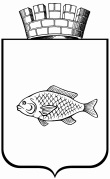 Петров Алексей Александрович– заместитель Главы города по городскому хозяйству, председатель комиссии;Лизунов Дмитрий Валерьевич– директор департамента городского хозяйства, заместитель председателя комиссии;Вострикова Наталья Владимировна     - начальник отдела ЖКХ департамента     городского хозяйства администрации города Ишима, секретарь комиссии.Члены комиссии:Члены комиссии:Мельников Александр Сергеевич          - заместитель директора по благоустройству МКУ    «Управление жилищно-коммунальным хозяйством города Ишима»;Елисеев Артем Сергеевич- председатель общественной молодежной палаты третьего созыва при Ишимской городской Думе;Афонасьев Олег Владимирович                      - заместитель Главы города по имуществу;Якушев Александр Сергеевич- депутат Ишимской городской Думы;Русина Татьяна Геннадьевна      - председатель ТОС «Киселевка»;Долгушин Николай Дмитриевич              - председатель городского совета ветеранов.